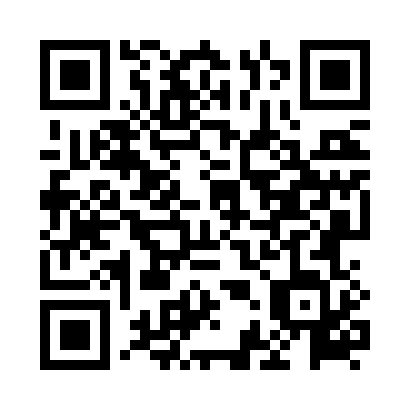 Prayer times for Pucallpa, PeruWed 1 May 2024 - Fri 31 May 2024High Latitude Method: NonePrayer Calculation Method: Muslim World LeagueAsar Calculation Method: ShafiPrayer times provided by https://www.salahtimes.comDateDayFajrSunriseDhuhrAsrMaghribIsha1Wed4:496:0111:553:165:496:572Thu4:496:0111:553:165:496:573Fri4:496:0111:553:165:496:564Sat4:496:0111:553:165:486:565Sun4:496:0111:553:165:486:566Mon4:496:0111:553:165:486:567Tue4:496:0111:553:165:486:568Wed4:496:0211:553:165:486:569Thu4:496:0211:553:165:476:5610Fri4:496:0211:553:165:476:5611Sat4:496:0211:553:165:476:5512Sun4:496:0211:543:165:476:5513Mon4:496:0211:543:165:476:5514Tue4:496:0211:543:165:476:5515Wed4:506:0311:553:165:466:5516Thu4:506:0311:553:165:466:5517Fri4:506:0311:553:165:466:5518Sat4:506:0311:553:165:466:5519Sun4:506:0311:553:165:466:5520Mon4:506:0311:553:165:466:5521Tue4:506:0411:553:165:466:5522Wed4:506:0411:553:165:466:5523Thu4:506:0411:553:165:466:5524Fri4:506:0411:553:165:466:5525Sat4:516:0511:553:165:466:5526Sun4:516:0511:553:165:466:5627Mon4:516:0511:553:165:466:5628Tue4:516:0511:563:165:466:5629Wed4:516:0511:563:165:466:5630Thu4:516:0611:563:165:466:5631Fri4:516:0611:563:175:466:56